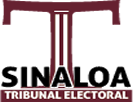 AVISO DE PRIVACIDAD SIMPLIFICADODECLARACIÓN DE SITUACIÓN PATRIMONIAL Y DE INTERESES PERSONAS SERVIDORAS PÚBLICAS  DEL TRIBUNAL ELECTORAL DEL ESTADO DE SINALOAEl Tribunal Electoral del Estado de Sinaloa (TESIN), es el responsable del tratamiento de los datos personales que nos proporcione, los cuales serán protegidos conforme a lo dispuesto por la Ley de Protección de Datos Personales en Posesión de Sujetos Obligados del Estado de Sinaloa, y demás normatividad que resulte aplicable.Finalidad del tratamiento para los que se obtienen los datos personales.Los datos personales recabados serán protegidos, incorporados y tratados en los expedientes de las Declaraciones de Situación Patrimonial y de Intereses presentadas por las personas servidoras públicas del TESIN, que se ubicarán para su archivo y resguardo ante el Órgano Interno de Control, dicha información tiene por objeto, dar seguimiento a la evolución del patrimonio declarado a partir de su ingreso al Tribunal y hasta su separación cualquiera que sea la causa, y verificar la situación o posible actualización de algún Conflicto de Interés, según la información proporcionada. De conformidad con lo dispuesto en la Ley General del Sistema Nacional Anticorrupción,  Ley General de Responsabilidades Administrativas y  Ley de Responsabilidades Administrativas del Estado de Sinaloa. Así como la Ley de Transparencia y Acceso a la Información Pública del Estado de Sinaloa.Asimismo, se informa que de conformidad con lo dispuesto en el artículo 29 de la Ley de Responsabilidades Administrativas del Estado de Sinaloa, las declaraciones patrimoniales y de intereses son públicas salvo los rubros cuya publicidad pueda afectar la vida privada o los datos personales protegidos por la Constitución Política de los Estados Unidos Mexicanos y la Constitución Política del Estado.En el mismo sentido, se publicará la versión pública de las declaraciones patrimoniales de todas las personas servidoras públicas en el portal de obligaciones de información del TESIN y en el Sistema de Portales de Obligaciones de Transparencia del Sistema Nacional de Transparencia (SIPOT), en cumplimiento a lo dispuesto en el artículo 95, fracción VIII de la Ley de Transparencia y Acceso a la Información Pública del Estado de Sinaloa.Transferencia de datos personales. Se informa que no se realizarán transferencias de datos personales, salvo aquéllas que sean necesarias para atender requerimientos de información de una autoridad competente, que estén debidamente fundados y motivados, mismas que no requerirán de su consentimiento. La información relacionada con las declaraciones de situación patrimonial y de intereses, podrá ser solicitada y utilizada por el Ministerio Público, los Tribunales o las autoridades judiciales en el ejercicio de sus respectivas atribuciones, el Servidor Público interesado o bien, cuando las Autoridades investigadoras, substanciadoras o resolutoras lo requieran con motivo de la investigación o la resolución de procedimientos de responsabilidades administrativas.Aviso de privacidad integral.Si desea conocer nuestro aviso de privacidad integral, lo podrá consultar de  manera electrónica a través de la página internet: http://www.teesin.org.mx  y de manera presencial en las instalaciones del TESIN con domicilio en calle Fray Servando Teresa de Mier N° 1870 P.B. Col. Centro Sinaloa C.P. 80129 de esta ciudad de Culiacán, Sinaloa.                                                                                                          Última actualización: año 2021.